Edita Kovaliova 			Asmeninė informacijaVardas 		Edita Kovaliova 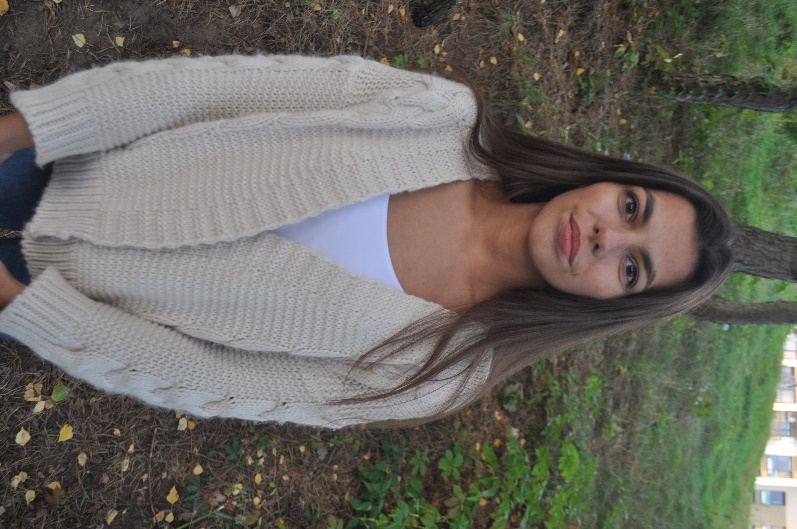 Adresas		Gelvonų g. 62 - 39 			LT-07156 Vilnius, Lietuva Mobilus telefonas	866215544 Elektroninis paštas	kedita2000@hotmail.comGimimo data 		2000-05-08					Darbo patirtis 2016 Birželis – 2016 Liepa		Salės darbuotoja2017 Birželis – 2017 Liepa		MAXIMA LT,UAB Vilnius, Lietuva 2017 Liepa – 2019 Rugpjūtis		Reklamos atlikėja 					UAB SORBUM LT 2018 Balandis	– 2021 Vasaris 	Animatorė 					Individuali įmonė „Gyvi žaislai“ 2018 Liepa – 2018 Rugpjūtis 		Barmenė – Administratorė					Restoranas „Pizza 360“ׅ2019 Birželis – 2020 Gegužė		Padavėja - Barmenė					Žirmūnų Boulingas2020 Birželis – 2020 Rugsėjis              Padavėja                                                                 Užeiga „Artistai pub“			Išsilavinimas2007 – 2011 		Pradinis ugdymas 			Žirmūnų g. 53,	Vilniaus Prano Mašioto pradinė mokykla. 2012 – 2017 		Dailės mokykla 			S. Konarskio g. 37, Vilniaus Justino Vienožinskio dailės mokykla. 2011 – 2019 		Vidurinis išsilavinimas			Tuskulėnų g. 31,Vilniaus Tuskulėnų gimnazija. 2019 – 2022	 	Kultūrinės veiklos vadybos profesinis bakalauras			Didlaukio g. 82, Vilniaus kolegija					ĮgūdžiaiDarbo kompiuteriu įgūdžiai		Microsoft Office (Word, Excel, PowerPoint)  Kalbos 					Lietuvių (gimtoji kalba), Rusų (labai gerai), Anglų (vidutiniškai).